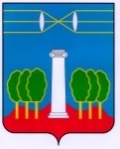 СОВЕТ ДЕПУТАТОВГОРОДСКОГО ОКРУГА КРАСНОГОРСКМОСКОВСКОЙ ОБЛАСТИР Е Ш Е Н И Еот 29.02.2024 №103/7О внесении изменений в решение Совета депутатов «Об утверждении положения «О ведении личного дела работника органа местного самоуправления и территориальной избирательной комиссии города Красногорск Московской области»В соответствии Трудовым кодексом Российской Федерации, решением Совета депутатов городского округа Красногорск Московской области от 29.09.2022 №787/60 «О прекращении полномочий избирательной комиссии городского округа Красногорск Московской области», Совет депутатов РЕШИЛ:1. Внести в решение Совета депутатов городского округа Красногорск Московской области от 28.02.2018 № 394/24 «Об утверждении положения «О ведении личного дела работника органа местного самоуправления и избирательной комиссии городского округа Красногорск Московской области» (в редакции решения Совета депутатов городского округа Красногорск Московской области от 24.09.2020 № 408/34), следующие изменения:1) наименование решения изложить в следующей редакции:«Об утверждении положения «О ведении личного дела работника органа местного самоуправления городского округа Красногорск Московской области»2) название положения изложить в следующей редакции:«ПОЛОЖЕНИЕО ведении личного дела работника органа местного самоуправления городского округа Красногорск Московской области»;3) в пункте 1.1 раздела I «Общие положения»: слова «и избирательной комиссии» исключить;4) в подпункте «а» пункта 2.2 раздела II «Личное дело Работника» слова «копия личного заявления» заменить словами «личное заявление».2. Настоящее решение вступает в силу после официального опубликования.3. Опубликовать настоящее решение в газете «Красногорские вести» и разместить на официальном сайте Совета депутатов городского округа Красногорск Московской области.Разослать: в дело, главе, Консультант Плюс, прокуратуру, редакцию газеты «Красногорские вести»Глава               городского округа Красногорск              ПредседательСовета депутатовД.В. Волков ___________________С.В.Трифонов ___________________